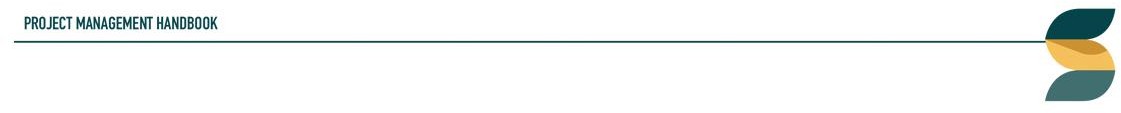 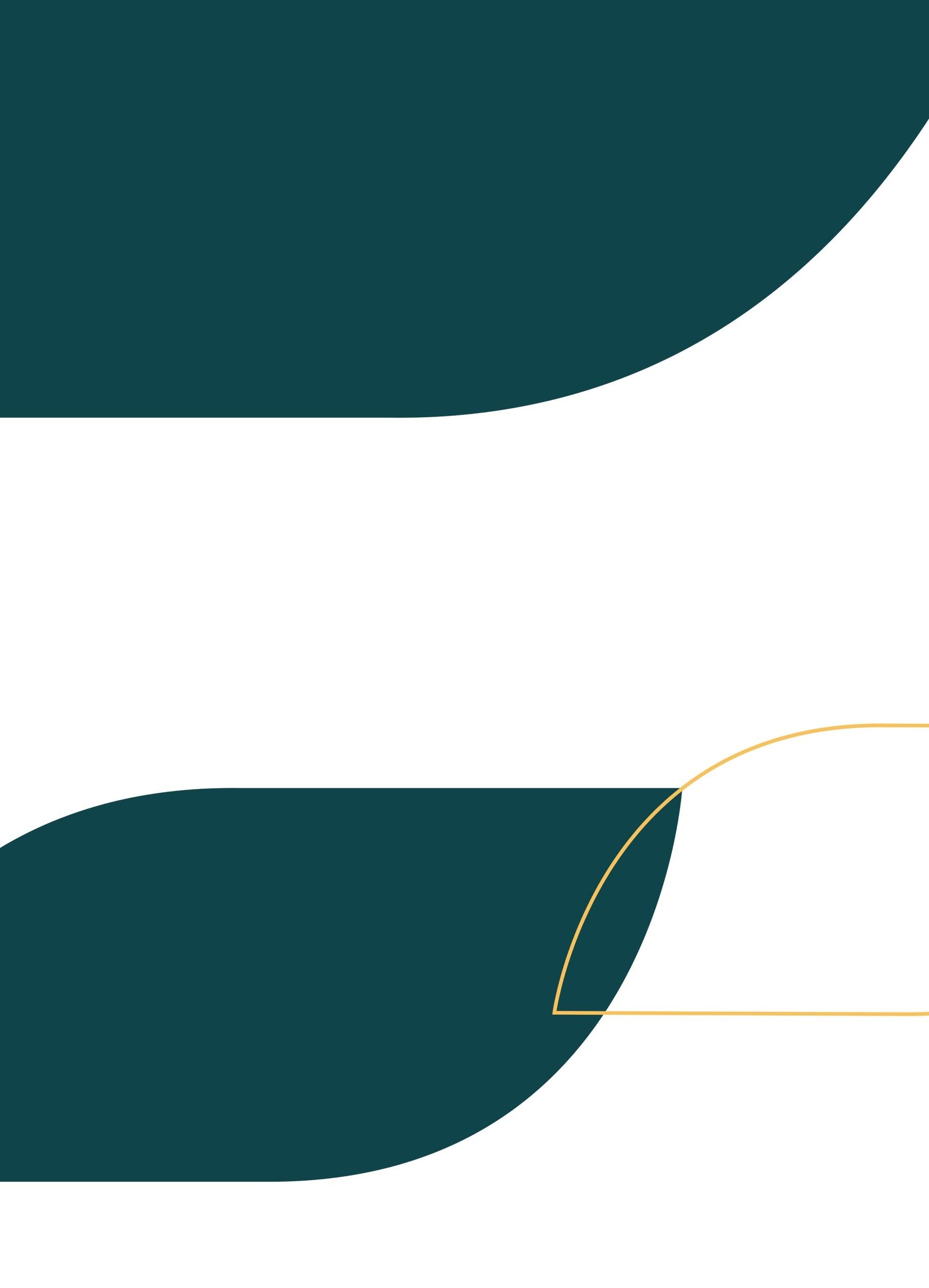 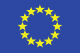 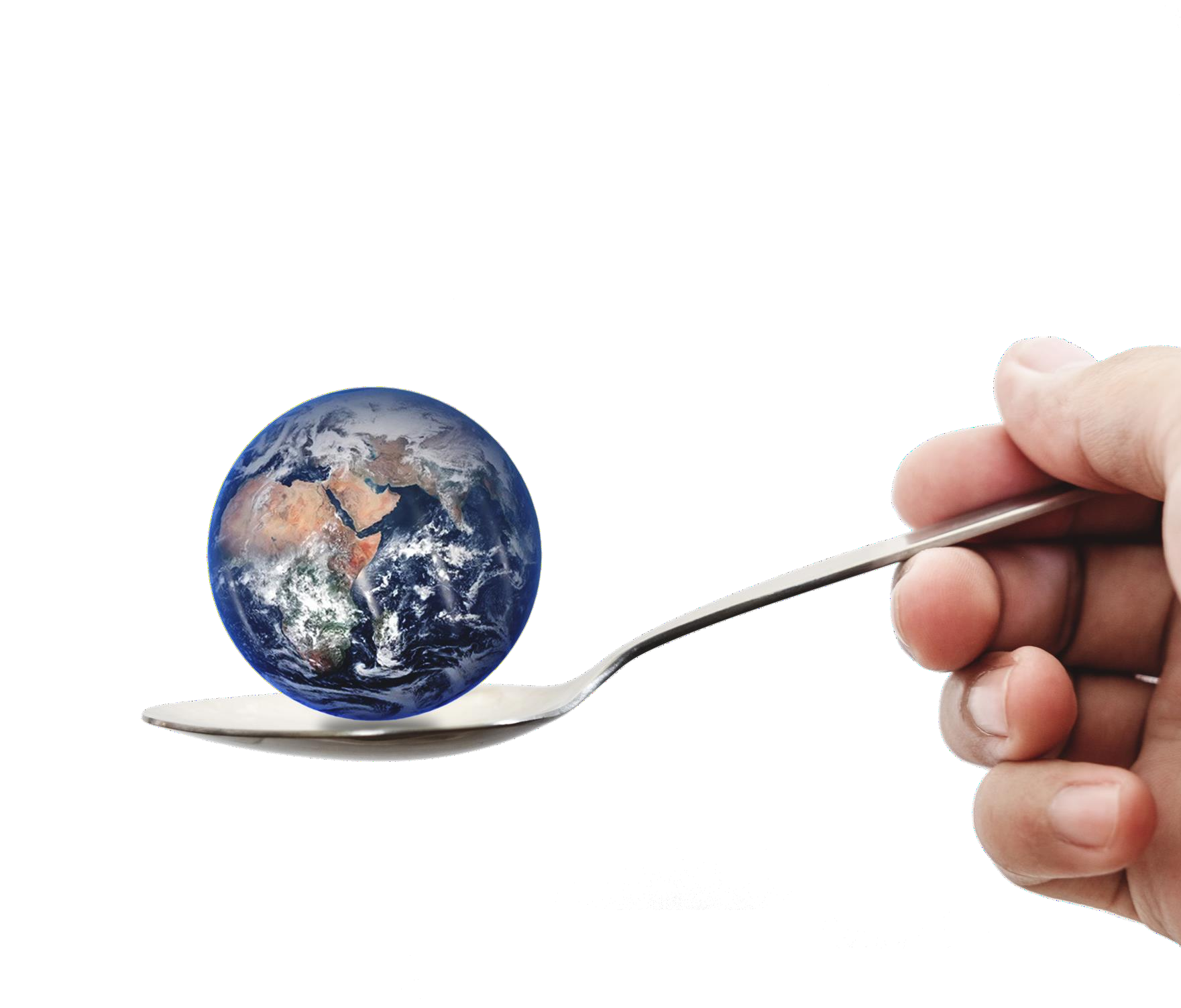 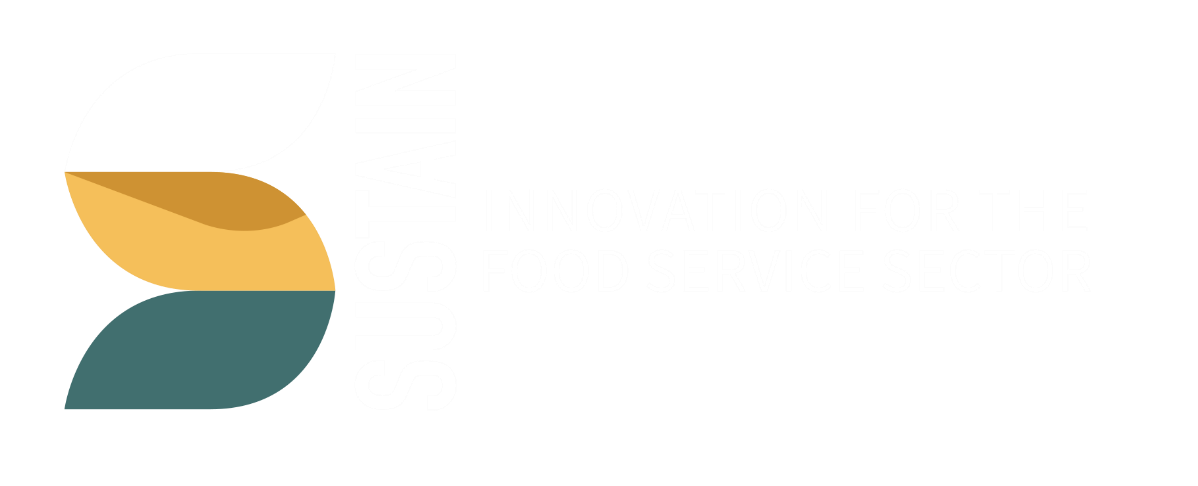 Упражнение Модул 1Този проект е финансиран с подкрепата на Европейската комисия. Настоящата публикация [съобщение] отразява единствено възгледите на автора и Комисията не носи отговорност за използването на съдържащата се в нея информация 2019-1-UK01-KA202-061656Co-funded by the Erasmus+ Programme of the European Union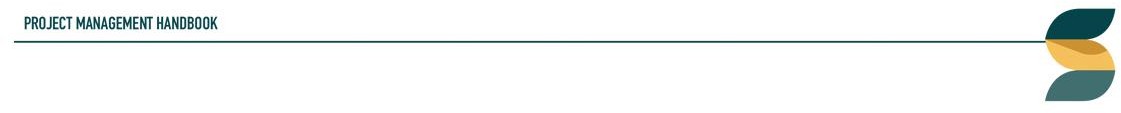 Упражнение1.	Колко от тези тенденции/действия са повлияли на вашия бизнес през последните 18 месеца?2.	Помислете за бъдещето в режим след оцеляването, оценете рентабилността на продължаването на всяко въвеждане на нова услуга3.	В ретроспекция, какво бихте направили по различен начин, за да адаптирате бизнес модела си?4.	Какви нови подходи имат смисъл и печалба да се пренесат в бъдещето?2